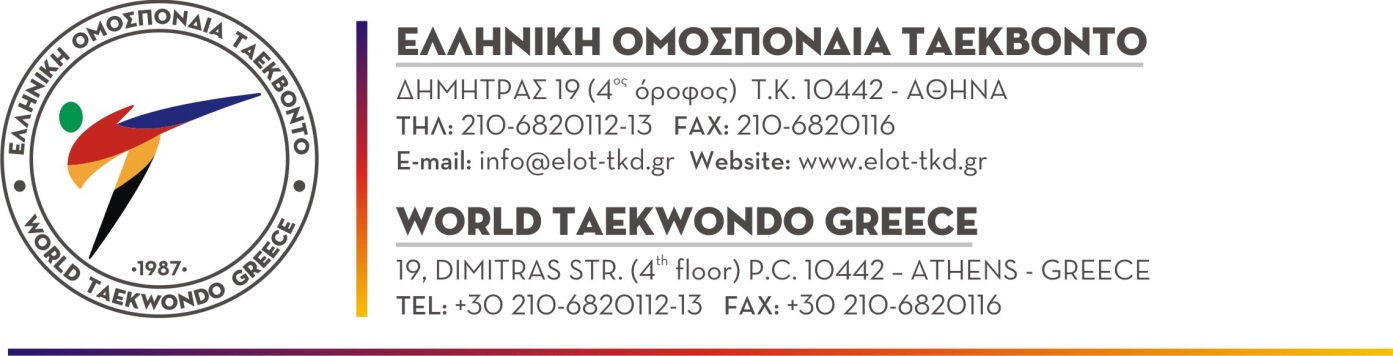 Αθήνα, 23.05.2022Προς : Όλα τα Σωματεία – Μέλη της ΕΛ.Ο.Τ.ΠΡΟΚΗΡΥΞΗ	Η Ελληνική Ομοσπονδία Ταεκβοντό προκηρύσσει το :ΤΟΠΟΣ ΔΙΕΞΑΓΩΓΗΣ  	ΧΑΛΚΙΔΑ – Αθλητικό Κέντρο Κανήθου «Τάσος Καμπούρης» (Απόλλωνος & Αναγνωστοπούλου) στην περιοχή Ψηλή Ράχη – Κάνηθος, Χαλκίδα Τηλ. 22210 -87111/2. ΗΜΕΡΟΜΗΝΙΑ ΑΓΩΝΩΝ	Παρασκευή 10 Σάββατο 11 και Κυριακή 12 Ιουνίου 2022. Ώρα έναρξης καθημερινά 09:00 π.μ. ΔΙΚΑΙΩΜΑ ΣΥΜΜΕΤΟΧΗΣ	Όλοι οι αθλητές – αθλήτριες εγγεγραμμένοι σε συλλόγους – μέλη της ΕΛ.Ο.Τ., αναλυτικά ως εξής :Όλοι οι αθλητές – αθλήτριες, προπονητές, αρχηγοί ομάδων καθώς και όποιος δηλωθεί στο TPSS με ιδιότητα από τον σύλλογο, θα πρέπει υποχρεωτικά σύμφωνα με προηγούμενη ανακοίνωση μας, να είναι κάτοχος της ΝΕΑΣ ΨΗΦΙΑΚΗΣ ΚΑΡΤΑΣ ΕΛ.Ο.Τ.ΕΠΙΣΗΜΑΝΣΕΙΣ 	1. Το δικαίωμα συμμετοχής εξασφαλίζεται με την προϋπόθεση ότι οι συμμετέχοντες σύλλογοι έχουν προβεί στην εξόφληση της ετήσιας συνδρομής τους στην ΕΛ.Ο.Τ. για τα έτη 2020 2021 και 2022 και ότι έχουν προβεί στην απόκτηση της Ειδικής Αθλητικής Αναγνώρισης από την Γ.Γ.Α.	2. Τα βιβλιάρια αθλητικής ιδιότητας θα πρέπει να είναι θεωρημένα από την ΕΛ.Ο.Τ., να έχουν την σφραγίδα του σωματείου και να είναι υπογεγραμμένα από τον Γραμματέα του συλλόγου. Επίσης θα πρέπει να αναγράφεται ο βαθμός Κουπ που κατέχει ο αθλητής – αθλήτρια και να φέρει επικύρωση από το σωματείο.	3. Για τους αθλητές – αθλήτριες, οι οποίοι είναι κάτοχοι Νταν, θα πρέπει απαραίτητα να είναι καταχωρημένος ο βαθμός Νταν στο θεωρημένο από την ΕΛ.Ο.Τ. βιβλιάριο του/της. Η καταχώρηση του βαθμού Νταν, θα πρέπει να έχει σφραγίδα της ΕΛ.Ο.Τ.	4. Οι γεννηθέντες αθλητές – αθλήτριες του έτους 2005, σε περίπτωση που επιθυμούν, θα μπορούν να δηλωθούν στην κατηγορία Ανδρών – Γυναικών και Εφήβων – Νεανίδων, καταβάλλοντας το αντίστοιχο παράβολο και για τις δύο κατηγορίες.5. ΚΑΡΤΑ ΥΓΕΙΑΣ ΑΘΛΗΤΗ θεωρημένη από ιατρούς μονάδων παροχής υπηρεσιών Πρωτοβάθμιας Φροντίδας Υγείας, Νομαρχιακών, Περιφερειακών ή Πανεπιστημιακών Νοσοκομείων, υγειονομικών στρατιωτικών μονάδων ή από ιατρούς του ιδιωτικού τομέα κατέχοντες την καρδιολογική ειδικότητα. Σε περίπτωση που η θεώρηση της ΚΑΡΤΑΣ ΥΓΕΙΑΣ ΑΘΛΗΤΗ είναι από ιατρούς λοιπών ειδικοτήτων, αυτοί θα πρέπει να έχουν λάβει τη σχετική πιστοποίηση από το Εθνικό Κέντρο Αθλητικών Ερευνών (ΕΚΑΕ) και πέραν της σφραγίδας και υπογραφής υποχρεωτικά θα πρέπει να αναγράφουν τον Ατομικό Αριθμό Πιστοποίησής τους.ΕΠΙΣΗΜΑΝΣΕΙΣ COVID-19	ΣΗΜΑΝΤΙΚΗ ΕΠΙΣΗΜΑΝΣΗ  Σύμφωνα με την Κοινή Υπουργική Απόφαση, διευκρινίζεται το εξής : «Εάν πριν ή κατά τη διάρκεια διεξαγωγής αθλητικού αγώνα ο αλυτάρχης ή ο παρατηρητής του αγώνα διαπιστώσει ότι παραβιάζεται το υγειονομικό αγωνιστικό πρωτόκολλο ως προς τον αριθμό των παρευρισκόμενων στις κερκίδες ή στον περιβάλλοντα χώρο, υποχρεούται να μην επιτρέψει την έναρξη ή, αν έχει ξεκινήσει, να διακόψει τον αγώνα. Για την εφαρμογή του συγκεκριμένου εδαφίου, προηγείται ειδοποίηση από τα μεγάφωνα και εφόσον δεν υπάρξει συμμόρφωση εντός 15 λεπτών ο αγώνας αναβάλλεται ή διακόπτεται. Τα περιστατικά αυτά αναγράφονται στο φύλλο αγώνα ή σε ειδική έκθεση και αποστέλλονται στη ΓΓΑ εντός 10 ημερών».ΔΗΛΩΣΕΙΣ  ΣΥΜΜΕΤΟΧΗΣ	1. Θα γίνονται μόνο ηλεκτρονικά, από τον κάθε σύλλογο, ο οποίος θα είναι και υπεύθυνος για την ορθότητα της δήλωσης συμμετοχής του, στην οποία θα πρέπει υποχρεωτικά να αναγράφονται : όνομα προπονητή, αρχηγού αποστολής, ονόματα αθλητών – αθλητριών καθώς επίσης κατηγορία βάρους, ηλικία, κ.λπ.2. Δηλώσεις συμμετοχής ή τυχόν αλλαγές, μετά την λήξη της προθεσμίας δεν θα γίνονται δεκτές. Επίσης δεν θα γίνονται δεκτές δηλώσεις συμμετοχής με φαξ ή με email.   	3. Η καταχώρηση εγγραφής της δήλωσης συμμετοχής σας, θα γίνει στην ιστοσελίδα : http://www.tpss.eu 4. Εάν έχετε ήδη δημιουργήσει λογαριασμό στο TPSS απλά ζητήστε τον κωδικό εξουσιοδότησης (κάνετε login στο TPSS και κατόπιν πηγαίνετε στο Πρωτάθλημα και πατάτε το κουμπί εξουσιοδότησέ με).5. Στην ιστοσελίδα της ΕΛ.Ο.Τ. υπάρχει ανακοίνωση με αναλυτικά βήματα που θα πρέπει να ακολουθήσετε προκειμένου να εγγραφείτε ή αν έχετε ήδη εγγραφεί να καταχωρήσετε την δήλωση συμμετοχής σας στην προαναφερόμενη ιστοσελίδα.ΠΕΡΙΟΔΟΣ ΕΓΓΡΑΦΗΣ	Οι εγγραφές αθλητών, αθλητριών και παραγόντων (προπονητή και Αρχηγού Ομάδας) θα ξεκινήσουν τη Δευτέρα 23 Μαΐου 2022 και  διαρκέσουν μέχρι τη συμπλήρωση του αριθμού των 1.100 αθλητών – αθλητριών. Σε αντίθετη περίπτωση (μη συμπλήρωσης του αναφερόμενου αριθμού συμμετεχόντων) ως λήξη προθεσμίας εγγραφής ορίζεται η Παρασκευή 3 Ιουνίου 2022. 	ΠΡΟΣΟΧΗ : Λόγω περιορισμού συμμετοχής, με την καταχώρηση του αθλητή – τρια στο TPSS, θα πρέπει να καταβληθεί το παράβολο των 60 €  ευρώ ΕΝΤΟΣ 2 ΗΜΕΡΩΝ ΑΠΟ ΤΗΝ ΔΗΛΩΣΗ ΣΤΟ TPSS ΚΑΙ ΝΑ ΑΠΟΣΤΑΛΕΙ ΠΡΟΣ ΕΝΗΜΕΡΩΣΗ ΣΤΗΝ ΕΛ.Ο.Τ. με φαξ  στο 2106820116 ή με email : info@elot-tkd.gr. Σε αντίθετη περίπτωση και προκειμένου να δοθεί η δυνατότητα και σε άλλους συλλόγους να δηλώσουν συμμετοχές, ο αθλητής – τρια θα διαγράφεται από το σύστημα.  ΠΑΡΑΒΟΛΟ ΣΥΜΜΕΤΟΧΗΣ	1. Για την συμμετοχή κάθε αθλητή – αθλήτριας, ο σύλλογος θα καταβάλλει το ποσό των 60 € (εξήντα ευρώ) στον αριθμό τραπεζικού λογαριασμού της ΕΛ.Ο.Τ. : IBAN : GR63 0171 5770 0065 7710 5152 814, Τράπεζα Πειραιώς.	2. Οι πληρωμές είναι ΥΠΟΧΡΕΩΤΙΚΟ να γίνουν και να σταλούν με φαξ  στο 2106820116 ή με email : info@elot-tkd.gr αμέσως μετά την κατάθεση στο λογαριασμό της ΕΛ.Ο.Τ.	3. Σε περίπτωση μη προσέλευσης αθλητή – αθλήτριας, δεν επιστρέφονται τα χρήματα.ΛΗΞΗ ΕΓΓΡΑΦΩΝ 	1. Αθλητών, αθλητριών και παραγόντων (Προπονητή και Αρχηγού Ομάδας) έως τη Παρασκευή 3 Ιουνίου 2022.2. Δηλώσεις συμμετοχής ή τυχόν αλλαγές, μετά την λήξη της προθεσμίας Παρασκευή 3 Ιουνίου 2022 δεν θα γίνονται δεκτές.3. Δηλώσεις συμμετοχής με φαξ ή e-mail δεν θα γίνονται δεκτές. 4. Σε περίπτωση που αντιμετωπίσετε κάποιο πρόβλημα με την καταχώρηση της δήλωσης συμμετοχής σας παρακαλούμε όπως αποστείλετε ηλεκτρονικό μήνυμα στη διεύθυνση info@elot-tkd.gr περιγράφοντας αναλυτικά το πρόβλημα που αντιμετωπίζετε.ΠΡΟΓΡΑΜΜΑ ΑΓΩΝΩΝ	Το πρόγραμμα των αγώνων και για τις τρεις ημέρες, θα ανακοινωθεί στην ιστοσελίδα της ΕΛ.Ο.Τ., τη Παρασκευή 3 Ιουνίου 2022. ΠΡΟΓΡΑΜΜΑ ΖΥΓΙΣΗΣ 	ΕΠΙΣΗΜΗ ΖΥΓΙΣΗ : Το πρόγραμμα της επίσημης ζύγισης και για τις τρεις ημέρες, θα ανακοινωθεί στην ιστοσελίδα της ΕΛ.Ο.Τ., τη Δευτέρα 6 Ιουνίου 2022.۞ ΤΥΧΑΙΑ ΖΥΓΙΣΗ : Δύο ώρες πριν την έναρξη των αγώνων κάθε ημέρα θα διεξάγεται η τυχαία ζύγιση, όπως προβλέπεται και στο νέο κανονισμό της παγκόσμιας ομοσπονδίας, η οποία θα ολοκληρώνεται το αργότερο τριάντα (30) λεπτά πριν την έναρξη των αγώνων της κάθε ημέρας. Η τυχαία ζύγιση θα ανακοινώνεται στην ηλεκτρονική σελίδα της ομοσπονδίας, για την αποφυγή συνωστισμού. Τα ονόματα που θα επιλεχθούν τυχαία με ηλεκτρονικό σύστημα θα αποτελούν ποσοστό επιλογής ως ακολούθως : α) Πάνω από 32 αθλητές: Το 20% του συνόλου β) 17-32 αθλητές: 6 Αθλητές γ) 9-16 Αθλητές: 4 Αθλητές δ) 4-8 Αθλητές: 2 Αθλητές ε) Κάτω από 4 αθλητές: Κανένας Ο αγωνιζόμενος θα αποκλείεται αν το βάρος του υπερβαίνει κατά 5% το όριο της κατηγορίας βάρους του. Αν είναι ελλειποβαρής, δε θα λαμβάνεται υπόψιν. ΚΛΗΡΩΣΗ	Η κλήρωση θα διεξάγεται για κάθε ημέρα αγώνων ξεχωριστά και θα πραγματοποιείται  αμέσως μετά το πέρας της ζύγισης για όλες τις κατηγορίες που θα αγωνίζονται την επόμενη ημέρα. 	ΠΡΟΣΟΧΗ : Σε περίπτωση υπέρβαρου αθλητή – τριας, δεν θα μπορεί να γίνει αλλαγής κατηγορίας βάρους και ο αθλητής - τρια θα αποκλείεται από τους αγώνες. ΕΝΗΜΕΡΩΣΗ ΠΡΟΠΟΝΗΤΩΝ  	Τη Παρασκευή 10 Ιουνίου 2022 και ώρα 08:15  π.μ. θα πραγματοποιηθεί συγκέντρωση – ενημέρωση προπονητών, στον αγωνιστικό χώρο.ΤΡΟΠΟΣ ΔΙΕΞΑΓΩΓΗΣ ΑΓΩΝΩΝ Οι αγώνες θα διεξαχθούν με ηλεκτρονικούς θώρακες και κάσκες Dae do, Gen – 2.Σύμφωνα με τους ΝΕΟΥΣ ΚΑΝΟΝΙΣΜΟΥΣ της Παγκόσμιας Ομοσπονδίας οι οποίοι θα είναι σε ισχύ από την 1η Ιουνίου 2022.. Η διάρκεια κάθε αγώνα για τις κατηγορίες Ανδρών – Γυναικών – Εφήβων – Νεανίδων καθορίζεται στους τρεις (-3-) γύρους του ενάμισι (-1½ -) λεπτού με ένα (-½-) λεπτό διάλειμμα ανάμεσά τους. Η διάρκεια κάθε αγώνα για τις κατηγορίες των Παίδων – Κορασίδων σε τρεις (-3-) γύρους του ενός (-1-) λεπτού με μισό (-½-) λεπτό διάλειμμα ανάμεσά τους. Σε περίπτωση που θα υπάρξει πρόβλημα, ο αλυτάρχης των αγώνων έχει το δικαίωμα διαμόρφωσης του χρόνου διεξαγωγής.Οι αγώνες, όσον αφορά την κατηγορία Παίδων – Κορασίδων, θα διεξαχθούν ξεχωριστά για κάθε ηλικιακό έτος γέννησης καθώς και με διαχωρισμό για μαύρες και έγχρωμες ζώνες. Οι αγώνες, όσον αφορά τις κατηγορίες Ανδρών – Γυναικών – Εφήβων – Νεανίδων, θα διεξαχθούν ξεχωριστά για κάθε κατηγορία και με διαχωρισμό για μαύρες και έγχρωμες ζώνες. Κατά την ζύγιση των αθλητών – αθλητριών δεν θα υπάρχει καθόλου ανοχή. Τόσο κατά την προσέλευση στην ζύγιση, όσο και στον αγωνιστικό χώρο προκειμένου να αγωνιστούν, θα πρέπει υποχρεωτικά όλοι οι αθλητές – αθλήτριες να προσκομίζουν τα βιβλιάρια αθλητικής ιδιότητας θεωρημένα από την ΕΛ.Ο.Τ. καθώς και την ΚΑΡΤΑ ΥΓΕΙΑΣ ΑΘΛΗΤΗ θεωρημένη από ιατρούς μονάδων παροχής υπηρεσιών Πρωτοβάθμιας Φροντίδας Υγείας, Νομαρχιακών, Περιφερειακών ή Πανεπιστ. Νοσοκομείων, υγειονομικών στρατιωτικών μονάδων ή από ιατρούς του ιδιωτικού τομέα κατέχοντες την καρδιολογική ειδικότητα. Σε περίπτωση που η θεώρηση της ΚΑΡΤΑΣ ΥΓΕΙΑΣ ΑΘΛΗΤΗ είναι από ιατρούς λοιπών ειδικοτήτων, αυτοί θα πρέπει να έχουν λάβει τη σχετική πιστοποίηση από το Εθνικό Κέντρο Αθλητικών Ερευνών (ΕΚΑΕ) και πέραν της σφραγίδας και υπογραφής υποχρεωτικά θα πρέπει να αναγράφουν τον Ατομικό Αριθμό Πιστοποίησής τους.Οι αθλητές – αθλήτριες θα αγωνιστούν αποκλειστικά με ευθύνη των συλλόγων τους και υπεύθυνες δηλώσεις δεν θα γίνονται δεκτές.Δεν επιτρέπεται σε εν ενεργεία αθλητές – αθλήτριες να κάθονται ως κόουτς στους αγώνες καθώς και να εξουσιοδοτούνται ως αντιπρόσωποι συλλόγων στην διαδικασία των ζυγίσεων.ΕΛΕΓΧΟΣ ΑΘΛΗΤΩΝ	Όλοι οι αθλητές – αθλήτριες που θα προσέρχονται στη «θέση ελέγχου αθλητών», θα πρέπει υποχρεωτικά τα προσωπικά e-foot protectors της Dae do (καλτσάκια με αισθητήρες) καθώς και τα γαντάκια, να τα κρατούν στο χέρι για τον πληρέστερο και πιο γρήγορο έλεγχο από τους διαιτητές των αγώνων. Οι αθλητές - αθλήτριες κατά την διάρκεια του αγώνα είναι υποχρεωτικό να φορούν προστατευτικά μασελάκια και το χρώμα τους περιορίζεται σε λευκό ή διάφανο. Πρέπει να έχει πάχος τουλάχιστον 3mm και να καλύπτει την άνω οδοντοστοιχία. Οι αθλητές - αθλήτριες με σιδεράκια οφείλουν να χρησιμοποιούν αντίστοιχο ειδικό μασελάκι, το οποίο θα καλύπτει και την άνω και την κάτω οδοντοστοιχία και θα είναι εγκεκριμένο από οδοντίατρο. Οι αθλητές - αθλήτριες με σιδεράκια θα προσκομίζουν βεβαίωση από τον οδοντίατρο τους, στην οποία θα δηλώνει ότι ο αθλητής είναι σε θέση να αγωνιστεί με ασφάλεια με το συγκεκριμένο μασελάκι που του έχει συστήσει. Η εν λόγω ιατρική βεβαίωση θα πρέπει να φέρει ημερομηνία, σφραγίδα και υπογραφή ιατρού. (Συμβουλευτείτε τον ειδικό κανονισμό της WT για αναλυτικές πληροφορίες πάνω σε μασελάκια, επίδεση, νάρθηκες και piercing σελίδα 53 του κανονισμού αγώνων Οκτωβρίου 2020).ΕΝΣΤΑΣΕΙΣ	Η ένσταση θα κατατίθεται εγγράφως εντός 10 λεπτών από την λήξη του αγώνα, αποκλειστικά και μόνο από τον Αρχηγό της Ομάδας του οποίου το όνομα θα πρέπει να υπάρχει στην ηλεκτρονική δήλωση συμμετοχής που έχει γίνει από τον σύλλογο στην διεύθυνση http://www.tpss.eu. H ένσταση θα πρέπει να συνοδεύεται με παράβολο αξίας 50 € (πενήντα ευρώ), στην γραμματεία των αγώνων.ΣΗΜΕΙΩΣΕΙΣΒΑΘΜΟΛΟΓΙΑ & ΑΠΟΝΟΜΕΣΚΥΠΕΛΛΟΥ «ΚΩΝΣΤΑΝΤΙΝΟΣ ΘΩΜΑΪΔΗΣ 2022ΑΘΛΗΤΕΣΣΥΛΛΟΓΟΙ 			Θα υπάρχουν 3 πρώτοι Σύλλογοι για κάθε κατηγορία που περιγράφεται παρακάτω :Υπολογισμός Βαθμολογίας :Ένας (-1-) βαθμός για κάθε αγωνιζόμενο που παρουσιάζεται στο χώρο των αγώνων και εφόσον πέρασε επιτυχώς την διαδικασία της ζύγισης. Ένας (-1-) βαθμός για κάθε νίκη, συμπεριλαμβάνεται και η νίκη χωρίς αγώνα (bye).Επιπλέον εφτά (-7-) βαθμοί για κάθε χρυσό μετάλλιοΕπιπλέον τρεις (-3-) βαθμοί για κάθε αργυρό μετάλλιοΕπιπλέον ένας (-1-) βαθμός για κάθε χάλκινο μετάλλιο.Σε περίπτωση που περισσότερες από δύο ομάδες έχουν ισόπαλο αποτέλεσμα, η σειρά θα αποφασίζεται ως ακολούθως : Βάσει του αριθμού χρυσών, αργυρών, χάλκινων μεταλλίων, που έχουν αποκτηθεί από κάθε ομάδα.Βάσει του αριθμού των συμμετεχόντων αθλητών – αθλητριών της κάθε ομάδας.	ΕΚ ΤΗΣ ΕΛ.Ο.Τ.Οι αγώνες θα διεξαχθούν σύμφωνα με τις οδηγίες που αναφέρονται στις τελευταίες διευκρινιστικές οδηγίες για την άθληση στο σύνολο της επικράτειας υπό το καθεστώς ειδικών περιοριστικών μέτρων για την αντιμετώπιση της πανδημίας COVID-19, οι οποίες επικαιροποιούνται κάθε εβδομάδα αναρτούνται στην επίσημη ιστοσελίδα της Γενικής Γραμματείας Αθλητισμού και ως στιγμής ισχύουν οι ακόλουθες :https://gga.gov.gr/images/odigies_athlitsmos_lockdown_16_05_2022.pdfΗ χρήση μάσκας, (διπλή ιατρική χειρουργική μάσκα προσώπου ή μάσκα προστασίας ΚN95 ή FFP-2) η οποία απαραίτητα πρέπει να καλύπτει το στόμα και τη μύτη, θα είναι υποχρεωτική εντός της εγκατάστασης ή του χώρου διεξαγωγής της διοργάνωσης για όλους τους εμπλεκόμενους με τη διοργάνωση. Από το μέτρο αυτό εξαιρούνται οι αθλητές – αθλήτριες κατά τη διάρκεια της προθέρμανσης, καθώς και όταν αγωνίζονται.Στη γραμματεία των αγώνων θα προσεγγίζει αποκλειστικά μόνο ένας εκπρόσωπος από κάθε σωματείο, με υποχρεωτική χρήση διπλής ιατρικής χειρουργικής μάσκας προσώπου ή μάσκα προστασίας ΚN95 ή FFP-2 και τηρώντας την απόσταση των 2 μέτρων από άλλον εκπρόσωπο σωματείου.Δύο ώρες πριν την έναρξη των αγώνων θα διεξάγεται η τυχαία ζύγιση, όπως προβλέπεται στον κανονισμό της παγκόσμιας ομοσπονδίας, τα ονόματα του ποσοστού των αθλητών που θα κληρωθούν θα ανακοινώνονται δύο ώρες νωρίτερα από την έναρξη των αγώνων, στην ηλεκτρονική σελίδα της ομοσπονδίας, για την αποφυγή συνωστισμού.Στο εσωτερικό της αθλητικής εγκατάστασης και συγκεκριμένα στον αγωνιστικό χώρο, θα είναι παρόντες μόνο οι απολύτως απαραίτητοι αθλητές, προπονητές, διαιτητές, γραμματεία, ιατροί αγώνες, συνεργείο καθαρισμού και προσωπικό εγκατάστασης, για την εύρυθμη λειτουργία της διοργάνωσης.